ANEXO -  VRelatório de Projetos pelas Instituições Credenciadas no CAPDA (Externo) Oriundo de opções/contrapartidas previstas no PPBAno Base (Fato Gerador) 20XXAno Execução 20XXManaus – AmAPRESENTAÇÃO DESCRIÇÃO DO PROJETOMINISTÉRIO DA ECONOMIASuperintendência da Zona Franca de Manaus 
SUFRAMACONVÊNIOPROJETOSDescrição Geral do Projeto:Descrever de forma breve e suscinta o escopo do projeto, e respectiva enquadrabilidade aos termos do art. 10 da resolução nº 71, de 2016/ portaria interministerial do produto (quando aplicável). De forma resumida abordar a motivação e dos objetivos e metas.DAS CARACTERÍSTICAS INOVADORAS Detalhar as características inovadoras do alcançadas ou em processo.PROBLEMAS E DESAFIOS CIENTÍFICOS E TECNOLÓGICOS DO PROJETODescrever o desafio/problema técnico ou científico solucionado no projeto ou em processo.RESULTADOS ALCANÇADOSDescrever quais foram os resultados alcançados. INDICADORES DE RESULTADOSRelacionar indicadores previstos no plano e resultados alcançados na execução, ou em processo.DO PLANO DE AÇÃO Descrever a execução do projeto (atividades e etapas), por meio da quantificação e qualificação das atividades.Atividades deverão ser descritas de modo a identificar aspectos de gerenciamento do projeto, planejamento, Pesquisa e desenvolvimento e Avaliação e validação da solução.Além da descrição, dever-se-á apresentar evidência de execução da atividade, tais como: Notas Fiscais, contratos, registros fotográficos, desenhos esquemáticos, planta, dentre outros comprovantes.ATIVIDADES DESENVOLVIDAS PELA INSTITUIÇÃOATIVIDADE 1: Descrever título da atividade.DESCRIÇÃO:JUSTIFICATIVA:RESULTADO ALCANÇADO:OBS: ______________________________________________________________________DISPENDIOS DA INSTITUIÇÃO DA ATIVIDADE 1Tabela dos dispêndios, modelo Anexo (planilha-de-dispendio.xlsx).ATIVIDADE “n”:DESCRIÇÃO:JUSTIFICATIVA:RESULTADO ALCANÇADO:OBS: ______________________________________________________________________DISPENDIOS DA INSTITUIÇÃO DA ATIVIDADE nTabela dos dispêndios, modelo Anexo (planilha-de-dispendio.xlsx).QUADRO CONSOLIDADO DOS DISPÊNDIOS POR PROJETOTabela dos dispêndios, modelo Anexo (planilha-de-dispendio.xlsx).OBSERVAÇÕES GERAIS DO PROJETO: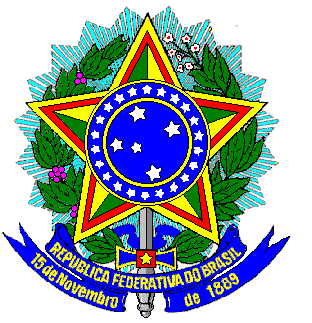 